Environmental Education Project Parker Bennett-Curry Elementary SchoolProject Title:   Outdoor Classroom/Wildlife HabitatProject Title:   Outdoor Classroom/Wildlife Habitat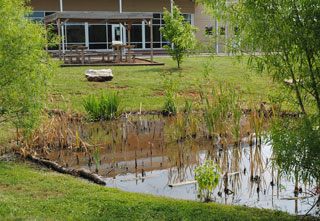 